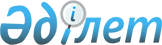 2023–2025 жылдарға арналған Үшқұдық ауылдық округ бюджетін бекіту туралыАқтөбе облысы Алға аудандық мәслихатының 2022 жылғы 28 желтоқсандағы № 265 шешімі
      ШЕШТІ:
      1. 2023-2025 жылдарға арналған Үшқұдық ауылдық округ бюджеті 1, 2 және 3 қосымшаларға сәйкес, оның ішінде 2023 жылға мынадай көлемде бекітілсін:
      1) кірістер – 65 422,4 мың теңге:
      салықтық түсімдер – 2 917 мың теңге;
      салықтық емес түсімдер – 0 теңге;
      негізгі капиталды сатудан түсетін түсімдер – 259 мың теңге;
      трансферттер түсімі – 62 246,4 мың теңге;
      2) шығындар – 66 055,6 мың теңге;
      3) таза бюджеттік кредиттеу - 0 теңге:
      бюджеттік кредиттер – 0 теңге;
      бюджеттік кредиттерді өтеу – 0 теңге;
      4) қаржы активтерімен операциялар бойынша сальдо – 0 теңге:
      қаржы активтерін сатып алу – 0 теңге;
      мемлекеттің қаржы активтерін сатудан түсетін түсімдер – 0 теңге;
      5) бюджет тапшылығы (профициті) – - 633,2 мың теңге;
      6) бюджет тапшылығын қаржыландыру (профицитін пайдалану) – 633,2 мың теңге:
      қарыздар түсімі – 0 теңге;
      қарыздарды өтеу – 0 теңге;
      бюджет қаражатының пайдаланылатын қалдықтары – 633,2 мың теңге.
      Ескерту. 1 тармақ жаңа редакцияда - Ақтөбе облысы Алға аудандық мәслихатының 16.11.2023 № 91 шешімімен (01.01.2023 бастап қолданысқа енгізіледі).


      2. Ауылдық округі бюджетінің кірісіне есептелетін болып ескерілсін:
      төлем көзінен салық салынбайтын табыстардан ұсталатын жеке табыс салығы;
      жеке тұлғалардың мүлкіне салынатын салық;
      жер салығы;
      заңды тұлғалардан көлік құралдарына салынатын салық;
      жеке тұлғалардан көлік құралдарына салынатын салық;
      бірыңғай жер салығы;
      жер учаскелерін пайдаланғаны үшін төлем;
      аудандық маңызы бар қала, ауыл, кент, ауылдық округ коммуналдық меншігінің мүлкін жалға беруден түсетін кірістер;
      жер учаскелерін сатудан түсетін түсімдер;
      жер учаскелерін жалдау құқығын сатқаны үшін төлем.
      3. Қазақстан Республикасының "2023–2025 жылдарға арналған республикалық бюджет туралы" Заңының 8 бабына сәйкес белгіленгені еске және басшылыққа алынсын:
      2023 жылдың 1 қаңтарынан бастап:
      1) жалақының ең төмен мөлшері – 70 000 теңге;
      2) жәрдемақыларды және өзге де әлеуметтік төлемдерді есептеу, сондай-ақ Қазақстан Республикасының заңнамасына сәйкес айыппұл санкцияларын, салықтарды және басқа да төлемдерді қолдану үшін айлық есептік көрсеткіш – 3 450 теңге;
      3) базалық әлеуметтік төлемдердің мөлшерлерін есептеу үшін ең төмен күнкөріс деңгейінің шамасы – 40 567 мың теңге.
      4. 2023 жылға арналған ауылдық округ бюджетіне аудандық бюджеттен берілетін субвенция көлемі – 45 590 мың теңге сомасында ескерілсін.
      5. 2023 жылға арналған ауылдық округ бюджетіне республикалық бюджеттен нысаналы ағымдағы трансферттер түскені ескерілсін:
      1) мемлекеттік әкімшілік қызметшілердің қызметін бағалау нәтижелері бойынша сыйлықақы беру үшін жылына екі лауазымдық айлықақы төлеуге –
      2 845 мың теңге;
      2) мемлекеттік органның күрделі шығыстарына – 1 000 мың теңге;
      3) елді мекендердегі көшелерді жарықтандыруға – 3 116 мың теңге:
      4) Елді мекендерді абаттандыру мен көгалдандыруға – 2 100 мың теңге;
      6. Осы шешім 2023 жылдың 1 қаңтарынан бастап қолданысқа енгізіледі. 2023 жылға арналған Үшқұдық ауылдық округінің бюджеті
      Ескерту. 1 қосымша жаңа редакцияда - Ақтөбе облысы Алға аудандық мәслихатының 16.11.2023 № 91 шешімімен (01.01.2023 бастап қолданысқа енгізіледі). 2024 жылға арналған Үшқұдық ауылдық округінің бюджеті 2025 жылға арналған Үшқұдық ауылдық округінің бюджеті
					© 2012. Қазақстан Республикасы Әділет министрлігінің «Қазақстан Республикасының Заңнама және құқықтық ақпарат институты» ШЖҚ РМК
				
      Алға аудандық мәслихат хатшысы 

М. Тулеуов
Алға аудандық мәслихатының 2022 жылғы 28 желтоқсандағы № 265 шешіміне 1 қосымша
Санаты
Санаты
Санаты
Санаты
Сомасы (мың теңге)
Сыныбы
Сыныбы
Сыныбы
Сомасы (мың теңге)
Кіші сыныбы
Кіші сыныбы
Сомасы (мың теңге)
Атауы
Сомасы (мың теңге)
1
2
3
4
5
I. Кірістер
65 422,4
1
Салықтық түсімдер
2 917
01
Табыс салығы
814
2
Жеке табыс салығы
814
04
Меншікке салынатын салықтар
2 058
1
Мүлікке салынатын салықтар
113
3
Жер салығы
1
4
Көлік құралдарына салынатын салық
1 933
5
Бірыңғай жер салығы
11
05
Тауарларға, жұмыстарға және көрсетілетін қызметтерге салынатын ішкі салықтар
45
3
Табиғи және басқа да ресурстарды пайдаланғаны үшін түсетін түсімдер
45
2
Салықтық емес түсiмдер
0
01
Мемлекеттік меншіктен түсетін кірістер
0
5
Мемлекет меншігіндегі мүлікті жалға беруден түсетін кірістер
0
3
Негізгі капиталды сатудан түсетін түсімдер
259
03
Жерді және материалдық емес активтерді сату
259
1
Жерді сату
0
2
Материалдық емес активтерді сату
259
4
Трансферттердің түсімдері
62 246,4
02
Мемлекеттік басқарудың жоғары тұрған органдарынан түсетін трансферттер
62 246,4
3
Аудандардың (облыстық маңызы бар қаланың) бюджетінен трансферттер
62 246,4
Функционалдық топ
Функционалдық топ
Функционалдық топ
Функционалдық топ
Функционалдық топ
Сомасы (мың теңге)
Кіші функция
Кіші функция
Кіші функция
Кіші функция
Сомасы (мың теңге)
Бюджеттік бағдарламалардың әкімшісі
Бюджеттік бағдарламалардың әкімшісі
Бюджеттік бағдарламалардың әкімшісі
Сомасы (мың теңге)
Бағдарлама
Бағдарлама
Сомасы (мың теңге)
Атауы
Сомасы (мың теңге)
1
2
3
4
5
6
II. Шығындар
66 055,6
01
Жалпы сипаттағы мемлекеттік көрсетілетін қызметтер
34 219,5
1
Мемлекеттiк басқарудың жалпы функцияларын орындайтын өкiлдi, атқарушы және басқа органдар
34 219,5
124
Аудандық маңызы бар қала, ауыл, кент, ауылдық округ әкімінің аппараты
34 219,5
001
Аудандық маңызы бар қала, ауыл, кент, ауылдық округ әкімінің қызметін қамтамасыз ету жөніндегі қызметтер
33 368,3
022
Мемлекеттік органның күрделі шығыстары
851,2
07
Тұрғын үй-коммуналдық шаруашылық
25 004
3
Елді-мекендерді көркейту
25 004
124
Аудандық маңызы бар қала, ауыл, кент, ауылдық округ әкімінің аппараты
25 004
008
Елді мекендердегі көшелерді жарықтандыру
3 116
009
Елді мекендердің санитариясын қамтамасыз ету
2 969
011
Елді мекендерді абаттандырумен көгалдандыру
18 919
12
Көлік және коммуникация
6 832
1
Автомобиль көлігі
6 832
124
Аудандық маңызы бар қала, ауыл, кент, ауылдық округ әкімінің аппараты
6 832
013
Аудандық маңызы бар қалаларда, ауылдарда, кенттерде, ауылдық округтерде автомобиль жолдарының жұмыс істеуін қамтамасыз ету
6 832
15
Трансферттер
0,1
1
Трансферттер
0,1
124
Аудандық маңызы бар қала, ауыл, кент, ауылдық округ әкімінің аппараты
0,1
048
Пайдаланылмаған (толық пайдаланылмаған) нысаналы трансферттерді қайтару
0,1
III. Таза бюджеттік кредиттеу
0
Бюджеттік кредиттер
0
Санаты
Санаты
Санаты
Санаты
Сомасы (мың теңге)
Сыныбы
Сыныбы
Сыныбы
Сомасы (мың теңге)
Кіші сыныбы
Кіші сыныбы
Сомасы (мың теңге)
Атауы
Сомасы (мың теңге)
1
2
3
4
5
5
Бюджеттік кредиттерді өтеу
0
01
Бюджеттік кредиттерді өтеу
0
1
Мемлекеттік бюджеттен берілген бюджеттік кредиттерді өтеу
0
Функционалдық топ
Функционалдық топ
Функционалдық топ
Функционалдық топ
Функционалдық топ
Сомасы (мың теңге)
Кіші функция
Кіші функция
Кіші функция
Кіші функция
Сомасы (мың теңге)
Бюджеттік бағдарламалардың әкімшісі
Бюджеттік бағдарламалардың әкімшісі
Бюджеттік бағдарламалардың әкімшісі
Сомасы (мың теңге)
Бағдарлама
Бағдарлама
Сомасы (мың теңге)
Атауы
Сомасы (мың теңге)
1
2
3
4
5
6
IV. Қаржы активтерімен операциялар бойынша сальдо
0
Қаржы активтерін сатып алу
0
V. Бюджет тапшылығы (профициті)
- 633,2
VI. Бюджет тапшылығын қаржыландыру (профицитін пайдалану)
633,2
Санаты
Санаты
Санаты
Санаты
Сомасы (мың теңге)
Сыныбы
Сыныбы
Сыныбы
Сомасы (мың теңге)
Кіші сыныбы
Кіші сыныбы
Сомасы (мың теңге)
Атауы
Сомасы (мың теңге)
1
2
3
4
5
7
Қарыздар түсімдері
0
01
Мемлекеттік ішкі қарыздар
0
2
Қарыз алу келісім-шарттары
0
Функционалдық топ
Функционалдық топ
Функционалдық топ
Функционалдық топ
Функционалдық топ
Сомасы (мың теңге)
Кіші функция
Кіші функция
Кіші функция
Кіші функция
Сомасы (мың теңге)
Бюджеттік бағдарламалардың әкімшісі
Бюджеттік бағдарламалардың әкімшісі
Бюджеттік бағдарламалардың әкімшісі
Сомасы (мың теңге)
Бағдарлама
Бағдарлама
Сомасы (мың теңге)
Атауы
Сомасы (мың теңге)
1
2
3
4
5
6
16
Қарыздарды өтеу
0
1
Қарыздарды өтеу
0
Санаты
Санаты
Санаты
Санаты
Сомасы (мың теңге)
Сыныбы
Сыныбы
Сыныбы
Сомасы (мың теңге)
Кіші сыныбы
Кіші сыныбы
Сомасы (мың теңге)
Атауы
Сомасы (мың теңге)
1
2
3
4
5
8
Бюджет қаражатының пайдаланатын қалдықтары
633,2
01
Бюджет қаражаты қалдықтары
633,2
1
Бюджет қаражатының бос қалдықтары
633,2Алға аудандық мәслихатының 2022 жылғы 28 желтоқсандағы № 265 шешіміне 2 қосымша
Санаты
Санаты
Санаты
Санаты
Сомасы (мың теңге)
Сыныбы
Сыныбы
Сыныбы
Сомасы (мың теңге)
Кіші сыныбы
Кіші сыныбы
Сомасы (мың теңге)
Атауы
Сомасы (мың теңге)
1
2
3
4
5
I. Кірістер
46 680
1
Салықтық түсімдер
3 172
01
Табыс салығы
535
2
Жеке табыс салығы
535
04
Меншікке салынатын салықтар
2 369
1
Мүлікке салынатын салықтар
107
3
Жер салығы
107
4
Көлік құралдарына салынатын салық
2 140
5
Бірыңғай жер салығы
15
05
Тауарларға, жұмыстарға және көрсетілетін қызметтерге салынатын ішкі салықтар
268
3
Табиғи және басқа да ресурстарды пайдаланғаны үшін түсетін түсімдер
268
2
Салықтық емес түсiмдер
11
01
Мемлекеттік меншіктен түсетін түсімдер
11
5
Мемлекет меншігіндегі мүлікті жалға беруден түсетін кірістер
11
3
Негізгі капиталды сатудан түсетін түсімдер
214
03
Жерді және материалдық емес активтерді сату
214
1
Жерді сату
107
2
Материалдық емес активтерді сату
107
4
Трансферттердің түсімдері
43 283
02
Мемлекеттік басқарудың жоғары тұрған органдарынан түсетін трансферттер
43 283
3
Аудандардың (облыстық маңызы бар қаланың) бюджетінен трансферттер
43 283
Функционалдық топ
Функционалдық топ
Функционалдық топ
Функционалдық топ
Функционалдық топ
Сомасы (мың теңге)
Кіші функция
Кіші функция
Кіші функция
Кіші функция
Сомасы (мың теңге)
Бюджеттік бағдарламалардың әкімшісі
Бюджеттік бағдарламалардың әкімшісі
Бюджеттік бағдарламалардың әкімшісі
Сомасы (мың теңге)
Бағдарлама
Бағдарлама
Сомасы (мың теңге)
Атауы
Сомасы (мың теңге)
1
2
3
4
5
6
II.Шығындар
46 680
01
Жалпы сипаттағы мемлекеттік көрсетілетін қызметтер
30 785
1
Мемлекеттiк басқарудың жалпы функцияларын орындайтын өкiлдi, атқарушы және басқа органдар
30 785
124
Аудандық маңызы бар қала, ауыл, кент, ауылдық округ әкімінің аппараты
30 785
001
Аудандық маңызы бар қала, ауыл, кент, ауылдық округ әкімінің қызметін қамтамасыз ету жөніндегі қызметтер
30 785
07
Тұрғын үй-коммуналдық шаруашылық
8 910
3
Елді-мекендерді көркейту 
8 910
124
Аудандық маңызы бар қала, ауыл, кент, ауылдық округ әкімінің аппараты
8 910
008
Елді мекендердегі көшелерді жарықтандыру
3 393
009
Елді мекендердің санитариясын қамтамасыз ету
3 270
011
Елді мекендерді абаттандыру мен көгалдандыру
2 247
12
Көлік және коммуникация
6 985
1
Автомобиль көлігі
6 985
124
Аудандық маңызы бар қала, ауыл, кент, ауылдық округ әкімінің аппараты
6 985
013
Аудандық маңызы бар қалаларда, ауылдарда, кенттерде, ауылдық округтерде автомобиль жолдарының жұмыс істеуін қамтамасыз ету
6 985
III. Таза бюджеттік кредиттеу
0
Бюджеттік кредиттер
0
Санаты
Санаты
Санаты
Санаты
Сомасы (мың теңге)
Сыныбы
Сыныбы
Сыныбы
Сомасы (мың теңге)
Кіші сыныбы
Кіші сыныбы
Сомасы (мың теңге)
Атауы
Сомасы (мың теңге)
1
2
3
4
5
5
Бюджеттік кредиттерді өтеу
0
01
Бюджеттік кредиттерді өтеу
0
1
Мемлекеттік бюджеттен берілген бюджеттік кредиттерді өтеу
0
Функционалдық топ
Функционалдық топ
Функционалдық топ
Функционалдық топ
Функционалдық топ
Сомасы (мың теңге)
Кіші функция
Кіші функция
Кіші функция
Кіші функция
Сомасы (мың теңге)
Бюджеттік бағдарламалардың әкімшісі
Бюджеттік бағдарламалардың әкімшісі
Бюджеттік бағдарламалардың әкімшісі
Сомасы (мың теңге)
Бағдарлама
Бағдарлама
Сомасы (мың теңге)
Атауы
Сомасы (мың теңге)
1
2
3
4
5
6
IV. Қаржы активтерімен операциялар бойынша сальдо
0
Қаржы активтерін сатып алу
0
V. Бюджет тапшылығы (профициті)
0
VI. Бюджет тапшылығын қаржыландыру (профицитін пайдалану)
0
Санаты
Санаты
Санаты
Санаты
Сомасы (мың теңге)
Сыныбы
Сыныбы
Сыныбы
Сомасы (мың теңге)
Кіші сыныбы
Кіші сыныбы
Сомасы (мың теңге)
Атауы
Сомасы (мың теңге)
1
2
3
4
5
7
Қарыздар түсімдері
0
01
Мемлекеттік ішкі қарыздар
0
2
Қарыз алу келісім-шарттары
0
Функционалдық топ
Функционалдық топ
Функционалдық топ
Функционалдық топ
Функционалдық топ
Сомасы (мың теңге)
Кіші функция
Кіші функция
Кіші функция
Кіші функция
Сомасы (мың теңге)
Бюджеттік бағдарламалардың әкімшісі
Бюджеттік бағдарламалардың әкімшісі
Бюджеттік бағдарламалардың әкімшісі
Сомасы (мың теңге)
Бағдарлама
Бағдарлама
Сомасы (мың теңге)
Атауы
Сомасы (мың теңге)
1
2
3
4
5
6
16
Қарыздарды өтеу
0
1
Қарыздарды өтеу
0
Санаты
Санаты
Санаты
Санаты
Сомасы (мың теңге)
Сыныбы
Сыныбы
Сыныбы
Сомасы (мың теңге)
Кіші сыныбы
Кіші сыныбы
Сомасы (мың теңге)
Атауы
Сомасы (мың теңге)
1
2
3
4
5
8
Бюджет қаражаттарының пайдаланылатын қалдықтары 
0
01
Бюджет қаражаты қалдықтары
0
1
Бюджет қаражатының бос қалдықтары
0Алға аудандық мәслихатының 2022 жылғы 28 желтоқсандағы № 265 шешіміне 3 қосымша
Санаты
Санаты
Санаты
Санаты
Сомасы (мың теңге)
Сыныбы
Сыныбы
Сыныбы
Сомасы (мың теңге)
Кіші сыныбы
Кіші сыныбы
Сомасы (мың теңге)
Атауы
Сомасы (мың теңге)
1
2
3
4
5
I. Кірістер
48 275
1
Салықтық түсімдер
3 386
01
Табыс салығы
573
2
Жеке табыс салығы
573
04
Меншікке салынатын салықтар
2 526
1
Мүлікке салынатын салықтар
110
3
Жер салығы
110
4
Көлік құралдарына салынатын салық
2 290
5
Бірыңғай жер салығы
16
05
Тауарларға, жұмыстарға және көрсетілетін қызметтерге салынатын ішкі салықтар 
287
3
Табиғи және басқа да ресурстарды пайдаланғаны үшін түсетін түсімдер
287
2
Салықтық емес түсiмдер
11
01
Мемлекеттік меншіктен түсетін түсімдер
11
5
Мемлекет меншігіндегі мүлікті жалға беруден түсетін кірістер
11
3
Негізгі капиталды сатудан түсетін түсімдер
230
03
Жерді және материалдық емес активтерді сату
230
1
Жерді сату
115
2
Материалдық емес активтерді сату
115
4
Трансферттердің түсімдері
44 648
02
Мемлекеттік басқарудың жоғары тұрған органдарынан түсетін трансферттер
44 648
3
Аудандардың (облыстық маңызы бар қаланың) бюджетінен трансферттер
44 648
Функционалдық топ
Функционалдық топ
Функционалдық топ
Функционалдық топ
Функционалдық топ
Сомасы (мың теңге)
Кіші функция
Кіші функция
Кіші функция
Кіші функция
Сомасы (мың теңге)
Бюджеттік бағдарламалардың әкімшісі
Бюджеттік бағдарламалардың әкімшісі
Бюджеттік бағдарламалардың әкімшісі
Сомасы (мың теңге)
Бағдарлама
Бағдарлама
Сомасы (мың теңге)
Атауы
Сомасы (мың теңге)
1
2
3
4
5
6
II.Шығындар
48 275
01
Жалпы сипаттағы мемлекеттік көрсетілетін қызметтер
32 023
1
Мемлекеттiк басқарудың жалпы функцияларын орындайтын өкiлдi, атқарушы және басқа органдар
32 023
124
Аудандық маңызы бар қала, ауыл, кент, ауылдық округ әкімінің аппараты
32 023
001
Аудандық маңызы бар қала, ауыл, кент, ауылдық округ әкімінің қызметін қамтамасыз ету жөніндегі қызметтер
32 023
07
Тұрғын үй-коммуналдық шаруашылық
9 267
3
Елді-мекендерді көркейту 
9 267
124
Аудандық маңызы бар қала, ауыл, кент, ауылдық округ әкімінің аппараты
9 267
008
Елді мекендердегі көшелерді жарықтандыру
3 362
009
Елді мекендердің санитариясын қамтамасыз ету
3 500
011
Елді мекендерді абаттандыру мен көгалдандыру
2 405
12
Көлік және коммуникация
6 985
1
Автомобиль көлігі
6 985
124
Аудандық маңызы бар қала, ауыл, кент, ауылдық округ әкімінің аппараты
6 985
013
Аудандық маңызы бар қалаларда, ауылдарда, кенттерде, ауылдық округтерде автомобиль жолдарының жұмыс істеуін қамтамасыз ету
6 985
III. Таза бюджеттік кредиттеу
0
Бюджеттік кредиттер
0
Санаты
Санаты
Санаты
Санаты
Сомасы (мың теңге)
Сыныбы
Сыныбы
Сыныбы
Сомасы (мың теңге)
Кіші сыныбы
Кіші сыныбы
Сомасы (мың теңге)
Атауы
Сомасы (мың теңге)
1
2
3
4
5
5
Бюджеттік кредиттерді өтеу
0
01
Бюджеттік кредиттерді өтеу
0
1
Мемлекеттік бюджеттен берілген бюджеттік кредиттерді өтеу
0
Функционалдық топ
Функционалдық топ
Функционалдық топ
Функционалдық топ
Функционалдық топ
Сомасы (мың теңге)
Кіші функция
Кіші функция
Кіші функция
Кіші функция
Сомасы (мың теңге)
Бюджеттік бағдарламалардың әкімшісі
Бюджеттік бағдарламалардың әкімшісі
Бюджеттік бағдарламалардың әкімшісі
Сомасы (мың теңге)
Бағдарлама
Бағдарлама
Сомасы (мың теңге)
Атауы
Сомасы (мың теңге)
1
2
3
4
5
6
IV. Қаржы активтерімен операциялар бойынша сальдо
0
Қаржы активтерін сатып алу
0
V. Бюджет тапшылығы (профициті)
0
VI. Бюджет тапшылығын қаржыландыру (профицитін пайдалану)
0
Санаты
Санаты
Санаты
Санаты
Сомасы (мың теңге)
Сыныбы
Сыныбы
Сыныбы
Сомасы (мың теңге)
Кіші сыныбы
Кіші сыныбы
Сомасы (мың теңге)
Атауы
Сомасы (мың теңге)
1
2
3
4
5
7
Қарыздар түсімдері
0
01
Мемлекеттік ішкі қарыздар
0
2
Қарыз алу келісім-шарттары
0
Функционалдық топ
Функционалдық топ
Функционалдық топ
Функционалдық топ
Функционалдық топ
Сомасы (мың теңге)
Кіші функция
Кіші функция
Кіші функция
Кіші функция
Сомасы (мың теңге)
Бюджеттік бағдарламалардың әкімшісі
Бюджеттік бағдарламалардың әкімшісі
Бюджеттік бағдарламалардың әкімшісі
Сомасы (мың теңге)
Бағдарлама
Бағдарлама
Сомасы (мың теңге)
Атауы
Сомасы (мың теңге)
1
2
3
4
5
6
16
Қарыздарды өтеу
0
1
Қарыздарды өтеу
0
Санаты
Санаты
Санаты
Санаты
Сомасы (мың теңге)
Сыныбы
Сыныбы
Сыныбы
Сомасы (мың теңге)
Кіші сыныбы
Кіші сыныбы
Сомасы (мың теңге)
Атауы
Сомасы (мың теңге)
1
2
3
4
5
8
Бюджет қаражаттарының пайдаланылатын қалдықтары 
0
01
Бюджет қаражаты қалдықтары
0
1
Бюджет қаражатының бос қалдықтары
0